Встречаем лето05 - 06  июня  2021 г.в столицах 2-х республик -  Чебоксарах и Йошкар-Оле(с проживанием в санаторно-курортном комплексе «Волжанка»)Стоимость тура:  реб. до 14 лет  -  4 700 руб., /  взр. – 5 000 руб.Скидка членам профсоюза и членам их семей 7 %Программа:1-й день (05.06.21г.) Отправление: в 04.30 ч.- из Нижнего Новгорода (пл. Ленина),  05.20.  - из г. Дзержинска ( ДКХ), В 10.30 ч. –  Добро пожаловать в г. Чебоксары !!!  С 11.00 ч. до 13.30ч. – Обзорная экскурсия по г. Чебоксары. « Чебоксары – столица Чувашии». Обзор трех районов столицы с посещением исторической набережной. Выходы у театра Оперы и балета с видом на Певческое поле и залив с фонтанами, на Красной площади и бульваре купца Ефремова. Экскурсия в  Свято-Троицкий мужской монастырь.  Посещение магазинов Чебоксарской кондитерской фабрики " Акконд", посещение магазинов  " Чебоксарский трикотаж".В 13.30ч. – Отправление в санаторно-курортный комплекс «Волжанка» .С 14.00ч.  – Заезд.  Обед («шведский стол»). Размещение в номерах.Экскурсия-прогулка  по Комплексу (конный манеж, лечебное отделение, прогулка на склон к реке Волга для фотосессии)  Аквааэробика в бассейне. Для тех, кто не хочет  посещать бассейн - игры в холле (покер, мафия, что где когда... проч.)В 18.30ч.– Ужин («шведский стол»)В 19.30 ч. – Вечерняя развлекательная  программа  и дискотека.  2-й день (06.06.21г.)    В 08.00 ч. – Завтрак («шведский стол»)    В 09.00 ч.- Сдача номеров.    В 09.30 ч. – Сбор группы в автобусе. Отправление в г. Йошкар-Ола.     С 10.30 ч. до 14.00 ч. – Обзорная экскурсия по городу Йошкар-Ола.	Йошкар-Ола — столица Марий Эл, удивительный город 16 века, в котором очень многоинтересных мест, достойных внимания туристов : фонтан – каскад «Петр и Феврония», памятникиДеве Марии, Архангелу Гавриилу, патриарху Алексию II Удивительно и необычно смотрятся новыездания в виде замков- кукольный театр, уменьшенная копия Юринского Шереметевского замка.Марийские куранты, часы на центральной башне Национальной художественной галереи. Есть встолице Марий Эл и свой маленький «Амстердам», и набережная Брюгге, где дома выстроены вофламандском стиле, итальянский садик и …даже уголок древней Москвы. Панорамы городазавораживают взор.     С14.00 ч.  до 14.40ч. – Обед в кафе Посещение фирменного магазина  «Йошкин – Кот» (водка, настойки,  бальзамы, сыр, сладости, тушенка) и  других магазинов.   В 15.40 ч. – Сбор группы в авто. Отправление домой. В 22.00ч. - Прибытие в Дзержинск (ДКХ), 22.40ч.- Н.Новгород (пл. Ленина) В стоимость путевки входит:Проезд на автобусе туристического классаОбзорные экскурсии по г. Чебоксары и Йошкар-Ола Проживание в санатории «Волжанка» Пользование бассейном Завтрак, 2 обеда, ужин..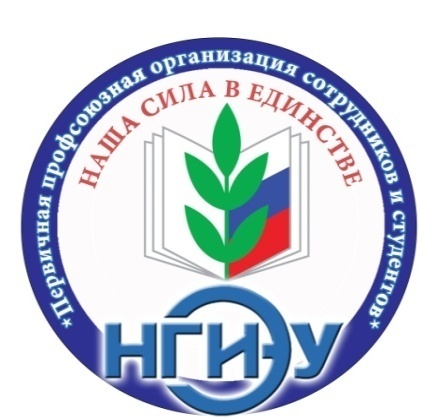 Первичная профсоюзная организацияНижегородской областной организации Профессионального союза работников народного образования и науки Российской Федерации в ГБОУ ВО «Нижегородский государственный инженерно-экономический университет»